AKTYWNOŚĆ MUZYCZNA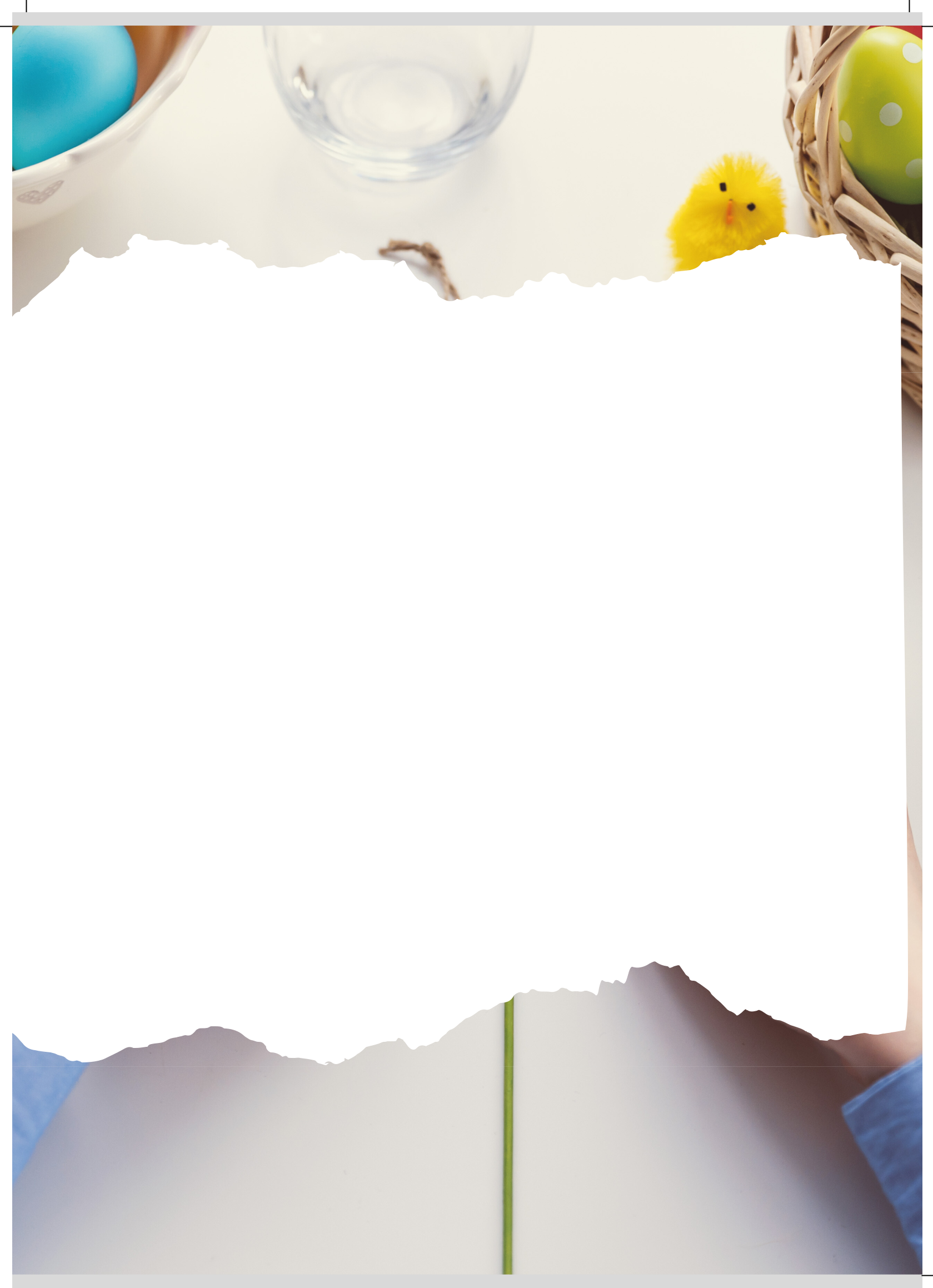 T. Nauka piosenki: Wielkanocne idą świętahttps://www.youtube.com/watch?v=B3AVIa8MJbQTekst piosenki: Idą święta, wielkanocne idą święta.
O tych świętach każdy zając pamięta.
Do koszyczka zapakuje słodycze
i na święta ci przyniesie moc życzeń.Idą święta, wielkanocne idą święta.
O tych świętach i kurczątko pamięta.
W żółte piórka się ubierze, wesołe
wśród pisanek będzie biegać po stole.Idą święta, wielkanocne idą święta.
O tych świętach nasz baranek pamięta.
Ma na szyi mały dzwonek dźwięczący,
będzie dzwonił, będzie skakał po łące.Idą święta, wielkanocne idą święta.
O tych świętach każde dziecko pamięta.
Pomaluje jajka w kwiatki i w gwiazdki,
zrobi na pisankach śliczne obrazki.Rozmowa z dzieckiem na temat treści piosenki:- wymień zwierzątka występujące w piosence: zając, baranek, kurczątko- powiedz, co będzie robił w święta wielkanocne zając?- czy pamiętasz co będzie robiło kurczątko?- czym zajmie się baranek?- kto jeszcze występuje w piosence? – dziecko- w jaki sposób dziecko bierze udział w przygotowaniu do świąt?Ćwiczenia ruchowo –słuchowo –wzrokowe: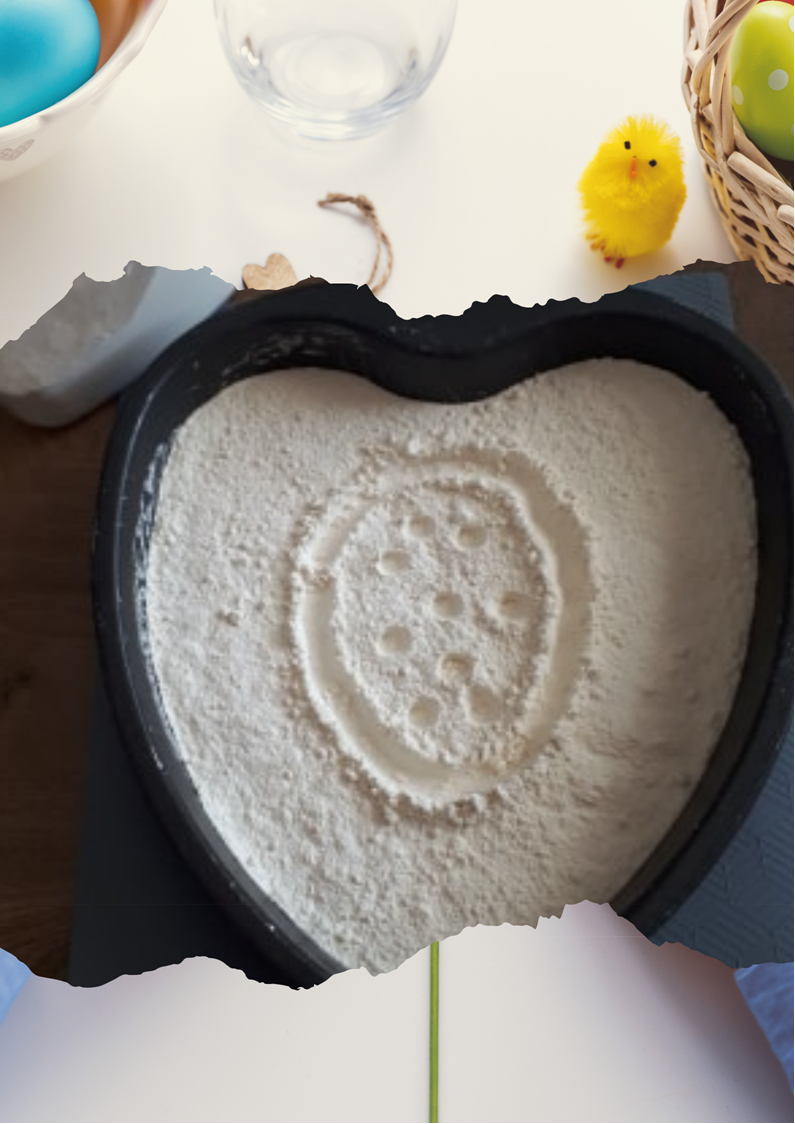 Na tacy lub stole wysypujemy trochę mąki, kaszy manny lub ryżuKolejny raz słuchamy piosenki i kreślimy pisankę oraz wzór 
-rysujcie palcem na tacy z kaszą
-powtórzcie ćwiczenie jednocześnie śpiewając piosenkę
-kontynuujcie śpiewanie, rysujcie jednocześnie wzór palcem na tacce z kaszką – rysujcie kilka razy po tym samym śladzie- Na zakończenie śpiewamy całą piosenkę z pomocą lub samodzielnie.A teraz zapraszamy do zabawy taneczno-ruchowej  przy muzyce:https://www.youtube.com/watch?v=Y4lnJz2BTJY&list=PLzVe9VQ3G2qaEUptcuE__Sin9b10tjyHt&index=1AKTYWNOŚĆ PLASTYCZNAWykonanie zajączka z  papieru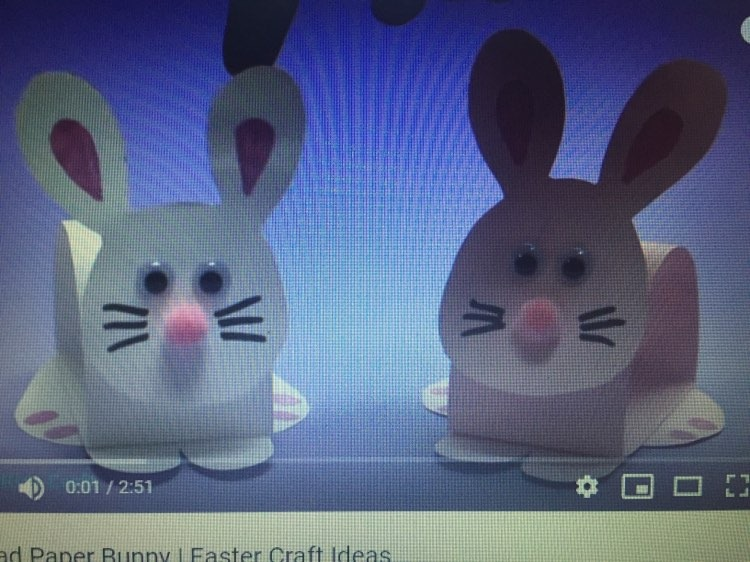 Link z instrukcją do wykonania zajączkówhttps://www.youtube.com/watch?v=cYSzOuY5_Jg&fbclid=IwAR1WzvlXJSeAN8atrdTWsTznWTCMzDaqk8kncVf91n25Lu8Qj9gaaALGAMIDla chętnych dzieci zamieścimy jako załącznik szablon do wykonania zajączka z rolki od papieru toaletowego.Zabawy dodatkowe: 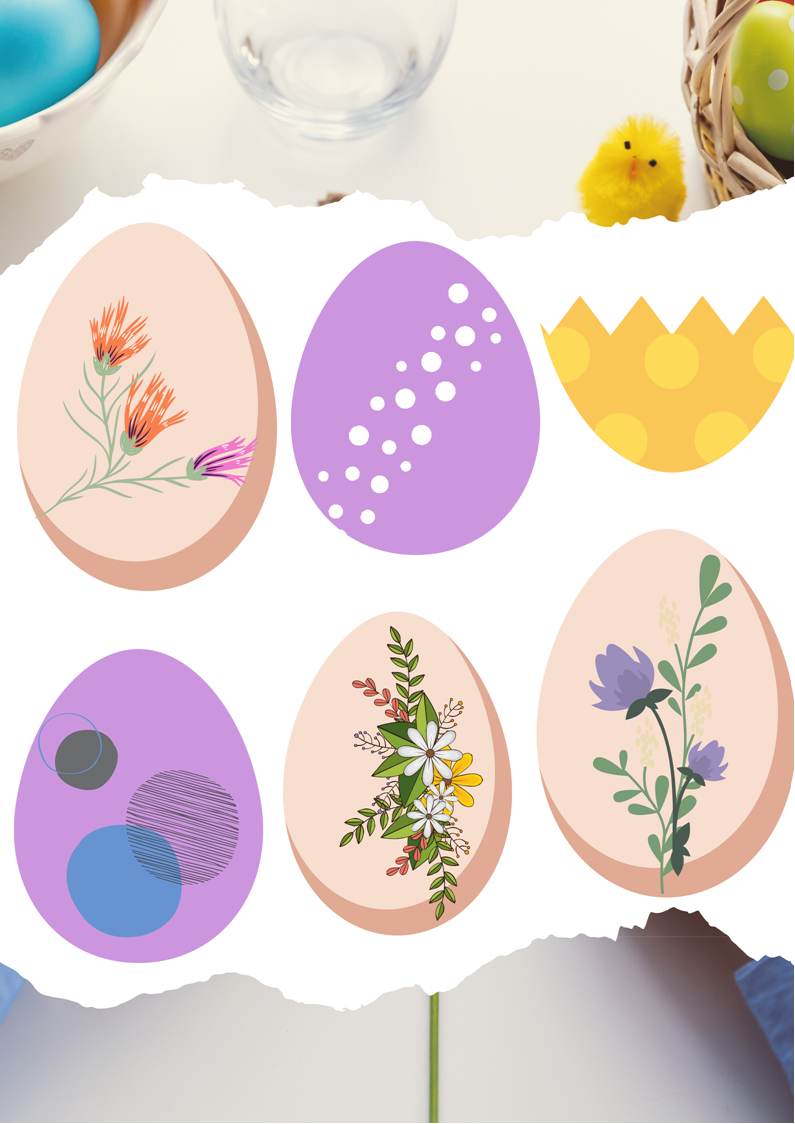 ZABAWA DOSKONALĄCA SPOSTRZEGAWCZOŚĆ:"O której pisance myślę...?" - opisz wybraną przez siebie pisankę. Poproś by dziecko wskazało tę odpowiadającą twojemu opisowi. Zamieńcie się, teraz Ty spróbuj odgadnąć, którą pisankę opisuje dziecko- Zabawa doskonaląca uwagę i pamięć wzrokową: Wielkanocne memory: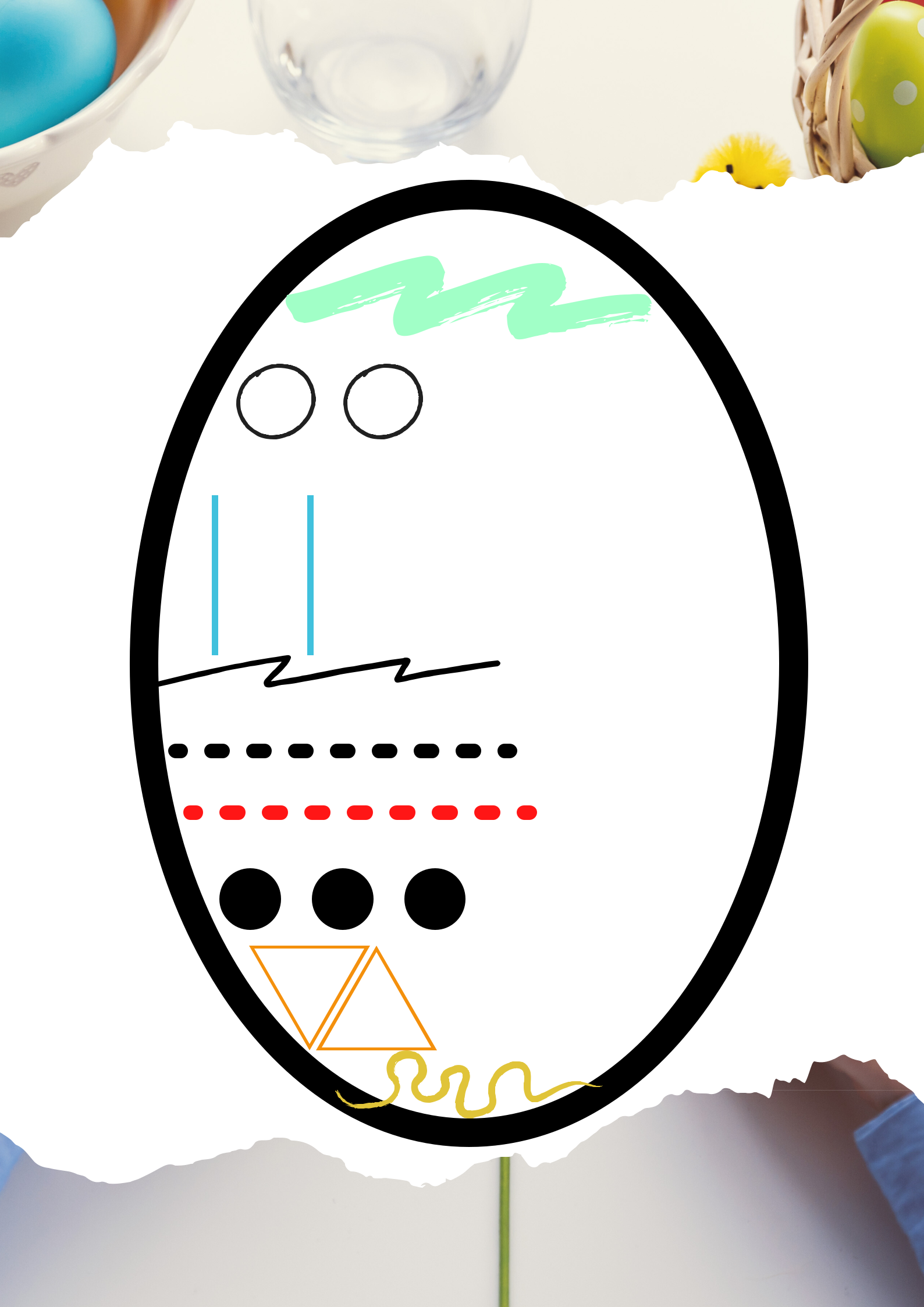 https://learningapps.org/watch?v=pw9astd6219- Kilka ćwiczeń grafomotorycznych z Kart pracy cz.3 na stronach 78-80 a dla tych, którzy nie mają książeczek załączamy plik:Ćwiczenia grafomotoryczne pdf.    - Dla tych co lubią kolorować jest też załącznik                   w postaci kolorowanki pdf.                                              MILEJ ZABAWY 